Publicado en Pamplona el 22/09/2022 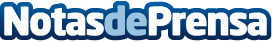 Más de 2.400 oftalmólogos se reúnen en Pamplona para abordar los principales retos en Oftalmología Médicos especialistas en Oftalmología de toda España se dan cita del 21 al 24 de septiembre en el 98º Congreso de la Sociedad Española de Oftalmología (SEO) para abordar las novedades del sector. El congreso se celebrará en el Palacio de Congresos y Auditorio de NavarraDatos de contacto:Gabinete de Prensa de la Sociedad Española de Oftalmología928 39 48 71Nota de prensa publicada en: https://www.notasdeprensa.es/mas-de-2-400-oftalmologos-se-reunen-en Categorias: Nacional Medicina Sociedad Navarra Otras ciencias http://www.notasdeprensa.es